LĨNH VỰC TÔN GIÁO (Quyết định số 761/QĐ-UBND ngày 23/4/2018 của Chủ tịch UBND tỉnh Lạng Sơn)1. Thủ tục đăng ký hoạt động tín ngưỡng	a) Trình tự thực hiện	- Bước 1: Người đại diện hoặc ban quản lý cơ sở tín ngưỡng có trách nhiệm gửi văn bản đăng ký đến Ủy ban nhân dân cấp xã nơi có cơ sở tín ngưỡng.	- Bước 2: Ủy ban nhân dân cấp xã xem xét văn bản đăng ký, trường hợp văn bản chưa đầy đủ, hợp lệ, Ủy ban nhân dân cấp xã thông báo qua mạng Internet hoặc văn bản cho cơ sở tín ngưỡng để hoàn chỉnh văn bản.	- Bước 3: Ủy ban nhân dân cấp xã trả lời bằng văn bản. Trường hợp từ chối đăng ký phải trả lời bằng văn bản và nêu rõ lý do.	b) Cách thức thực hiện	- Nộp văn bản đăng ký trực tiếp tại Ủy ban nhân dân cấp xã nơi có cơ sở tín ngưỡng; qua đường bưu chính hoặc thông qua dịch vụ công trực tuyến.	- Văn bản phải có xác nhận của Ủy ban nhân dân cấp xã nơi có cơ sở tín ngưỡng và có giấy hẹn trả kết quả. Nếu gửi qua đường bưu chính, ngày tiếp nhận văn bản được tính theo ngày ghi trên dấu công văn đến.	c) Thành phần, số lượng hồ sơ	- Văn bản đăng ký hoạt động tín ngưỡng hằng năm hoặc hoạt động tín ngưỡng bổ sung;  	- Số lượng hồ sơ: 01 hồ sơ.	d) Thời hạn giải quyết: 10 ngày kể từ ngày nhận được hồ sơ hợp lệ.	đ) Đối tượng thực hiện thủ tục hành chính: Người đại diện hoặc Ban quản lý cơ sở tín ngưỡng.	e) Cơ quan thực hiện thủ tục hành chính: 		- Cơ quan tiếp nhận và trả kết quả: Bộ phận Một cửa xã; 	- Cơ quan thực hiện: UBND xã. 	g) Phí và lệ phí: Không.	h) Yêu cầu hoặc điều kiện để thực hiện thủ tục hành chính: 	- Người đại diện hoặc ban quản lý cơ sở tín ngưỡng có trách nhiệm gửi văn bản đăng ký hoạt động tín ngưỡng hằng nămchậm nhất là 30 ngày trước ngày cơ sở tín ngưỡng bắt đầu hoạt động tín ngưỡng.	- Đối với cơ sở tín ngưỡng đã thông báo hoạt động tín ngưỡng hằng năm trước ngày Luật tín ngưỡng, tôn giáo có hiệu lực, chậm nhất là 30 ngày kể từ ngày Luật có hiệu lực có trách nhiệm gửi văn bản đăng ký đến Ủy ban nhân dân cấp xã nơi có cơ sở tín ngưỡng.	- Việc đăng ký hoạt động tín ngưỡng hằng năm chỉ thực hiện một lần. Đối với hoạt động tín ngưỡng không có trong văn bản đã đăng ký thì người đại diện hoặc ban quản lý cơ sở tín ngưỡng có trách nhiệm đăng ký bổ sung.	i) Kết quả thực hiện thủ tục hành chính: Văn bản trả lời chấp thuận hoặc không chấp thuận về việc đăng ký hoạt động tín ngưỡng..	k) Mẫu đơn, mẫu tờ khai hành chính: Văn bản đăng ký hoạt động tín ngưỡng hằng năm hoặc hoạt động tín ngưỡng bổ sung 	l) Căn cứ pháp lý	- Luật Tín ngưỡng, tôn giáo năm 2016;	- Nghị định số 162/2017/NĐ-CP ngày 30/12/2017 quy định chi tiết một số điều và biện pháp thi hành Luật tín ngưỡng, tôn giáo;	- Quyết định 761/QĐ-UBND ngày 23/4/2018 của UBND tỉnh Lạng Sơn về việc công bố Danh mục thủ tục hành chính mới ban hành, bị bãi bỏ lĩnh vực tín ngưỡng, tôn giáo thuộc thẩm quyền giải quyết của Sở Nội vụ, UBND cấp huyện, UBND cấp xã tỉnh Lạng Sơn;	- Quyết định 2647/QĐ-UBND ngày 25/12/2018 của UBND tỉnh Lạng Sơn về việc công bố Danh mục thủ tục hành chính thực hiện tiếp nhận, không tiếp nhận tại Bộ phận Một cửa các cấp; tiếp nhận qua Cổng dịch vụ công trực tuyến thuộc thẩm quyền giải quyết của Sở Nội vụ,UBND cấp huyện, UBND cấp xã tỉnh Lạng Sơn;	- Quyết định 806/QĐ-UBND ngày 08/05/2020 của UBND tỉnh Lạng Sơn về việc phê duyệt Danh mục thực hiện cắt giảm thời hạn giải quyết thủ tục hành chính thuộc thẩm quyền giải quyết của Sở Nội vụ, UBND cấp huyện, UBND cấp xã tỉnh Lạng Sơn;	- Quyết định  2356/QĐ-UBND ngày 13/11/2020 của UBND tỉnh Lạng Sơn Về việc phê duyệt thay thế quy trình nội bộ trong giải quyết thủ tục hành chính theo cơ chế một cửa, một cửa liên thông thuộc thẩm quyền giải quyếtcủa Sở Nội vụ, UBND cấp huyện, UBND cấp xã tỉnh Lạng Sơn;CỘNG HÒA XÃ HỘI CHỦ NGHĨA VIỆT NAMĐộc lập - Tự do - Hạnh phúc...(1)…, ngày……tháng……năm……ĐĂNG KÝHoạt động tín ngưỡng hằng năm hoặc hoạt động tín ngưỡng bổ sung________Kính gửi: ……….(2)……….Tên cơ sở tín ngưỡng (chữ in hoa):………...….…...……………………Địa chỉ:…………………………………………………………..……….Người đại diện (3): Họ và tên:…………………………… Năm sinh:..………………..……Số CMND/Số hộ chiếu/Số định danh cá nhân: …………………….…..Ngày cấp:…………….…Nơi cấp: ………………………………………Đăng ký hoạt động tín ngưỡng …(4)… với các nội dung sau:(1) Địa danh nơi có cơ sở tín ngưỡng.(2) Ủy ban nhân dân cấp xã nơi có cơ sở tín ngưỡng.(3) Trường hợp cơ sở tín ngưỡng có ban quản lý thì người thay mặt ban quản lý ký bản đăng ký.(4) Hoạt động tín ngưỡng hằng năm hoặc hoạt động tín ngưỡng bổ sung.2. Thủ tục đăng ký bổ sung hoạt động tín ngưỡng	a) Trình tự thực hiện	- Bước 1: Người đại diện hoặc ban quản lý cơ sở tín ngưỡng có trách nhiệm gửi văn bản đăng ký bổ sung hoạt động tín ngưỡng đến Ủy ban nhân dân cấp xã nơi có cơ sở tín ngưỡng.	- Bước 2: Ủy ban nhân dân cấp xã xem xét văn bản đăng ký bổ sung hoạt động tín ngưỡng, trường hợp văn bản đăng ký bổ sung chưa đầy đủ, hợp lệ, Ủy ban nhân dân cấp xã thông báo qua mạng Internet hoặc văn bản cho cơ sở tín ngưỡng để hoàn chỉnh văn bản.	- Bước 3: Ủy ban nhân dân cấp xã trả lời bằng văn bản. Trường hợp từ chối đăng ký phải trả lời bằng văn bản và nêu rõ lý do.	b) Cách thức thực hiện	- Nộp văn bản đăng ký bổ sung trực tiếp tại Ủy ban nhân dân cấp xã nơi có cơ sở tín ngưỡng; qua đường bưu chính hoặc thông qua dịch vụ công trực tuyến.	- Văn bản đăng ký bổ sung phải có xác nhận của Ủy ban nhân dân cấp xã nơi có cơ sở tín ngưỡng và có giấy hẹn trả kết quả. Nếu gửi qua đường bưu chính, ngày tiếp nhận văn bản được tính theo ngày ghi trên dấu công văn đến.	c) Thành phần, số lượng hồ sơ	- Văn bản đăng ký hoạt động tín ngưỡng hằng năm hoặc hoạt động tín ngưỡng bổ sung;  	- Số lượng hồ sơ: 01 bộ.	d) Thời hạn giải quyết: 10 ngày kể từ ngày nhận được hồ sơ hợp lệ.	đ) Đối tượng thực hiện thủ tục hành chính: Người đại diện hoặc ban quản lý cơ sở tín ngưỡng đăng ký bổ sung hoạt động tín ngưỡng.	e) Cơ quan thực hiện thủ tục hành chính: 	UBND cấp xã	g) Phí và lệ phí: Không.	h) Yêu cầu hoặc điều kiện để thực hiện thủ tục hành chính: Chậm nhất 20 ngày trước ngày diễn ra hoạt động tín ngưỡng.	i) Kết quả thực hiện thủ tục hành chính: Văn bản trả lời chấp thuận hoặc không chấp thuận về việc đăng ký hoạt động tín ngưỡng bổ sung.	k) Mẫu đơn, mẫu tờ khai hành chính: Văn bản đăng ký hoạt động tín ngưỡng hằng năm hoặc hoạt động tín ngưỡng bổ sung	l) Căn cứ pháp lý	- Luật Tín ngưỡng, tôn giáo năm 2016;	- Nghị định số 162/2017/NĐ-CP ngày 30/12/2017 quy định chi tiết một số điều và biện pháp thi hành Luật tín ngưỡng, tôn giáo;	- Quyết định 761/QĐ-UBND ngày 23/4/2018 của UBND tỉnh Lạng Sơn về việc công bố Danh mục thủ tục hành chính mới ban hành, bị bãi bỏ lĩnh vực tín ngưỡng, tôn giáo thuộc thẩm quyền giải quyết của Sở Nội vụ, UBND cấp huyện, UBND cấp xã tỉnh Lạng Sơn;	- Quyết định 2647/QĐ-UBND ngày 25/12/2018 của UBND tỉnh Lạng Sơn về việc công bố Danh mục thủ tục hành chính thực hiện tiếp nhận, không tiếp nhận tại Bộ phận Một cửa các cấp; tiếp nhận qua Cổng dịch vụ công trực tuyến thuộc thẩm quyền giải quyết của Sở Nội vụ,UBND cấp huyện, UBND cấp xã tỉnh Lạng Sơn;	- Quyết định 806/QĐ-UBND ngày 08/05/2020 của UBND tỉnh Lạng Sơn về việc phê duyệt Danh mục thực hiện cắt giảm thời hạn giải quyết thủ tục hành chính thuộc thẩm quyền giải quyết của Sở Nội vụ, UBND cấp huyện, UBND cấp xã tỉnh Lạng Sơn;	- Quyết định  2356/QĐ-UBND ngày 13/11/2020 của UBND tỉnh Lạng Sơn Về việc phê duyệt thay thế quy trình nội bộ trong giải quyết thủ tục hành chính theo cơ chế một cửa, một cửa liên thông thuộc thẩm quyền giải quyếtcủa Sở Nội vụ, UBND cấp huyện, UBND cấp xã tỉnh Lạng Sơn;CỘNG HÒA XÃ HỘI CHỦ NGHĨA VIỆT NAMĐộc lập - Tự do - Hạnh phúc...(1)…, ngày……tháng……năm……ĐĂNG KÝHoạt động tín ngưỡng hằng năm hoặc hoạt động tín ngưỡng bổ sung________Kính gửi: ……….(2)……….Tên cơ sở tín ngưỡng (chữ in hoa):………...….…...……………………Địa chỉ:…………………………………………………………..……….Người đại diện (3): Họ và tên:…………………………… Năm sinh:..………………..……Số CMND/Số hộ chiếu/Số định danh cá nhân: …………………….…..Ngày cấp:…………….…Nơi cấp: ………………………………………Đăng ký hoạt động tín ngưỡng …(4)… với các nội dung sau:(1) Địa danh nơi có cơ sở tín ngưỡng.(2) Ủy ban nhân dân cấp xã nơi có cơ sở tín ngưỡng.(3) Trường hợp cơ sở tín ngưỡng có ban quản lý thì người thay mặt ban quản lý ký bản đăng ký.(4) Hoạt động tín ngưỡng hằng năm hoặc hoạt động tín ngưỡng bổ sung.3. Thủ tục đăng ký sinh hoạt tôn giáo tập trung	a) Trình tự thực hiện	- Bước 1: Tổ chức tôn giáo, tổ chức được cấp chứng nhận đăng ký hoạt động tôn giáo hoặc người đại diện của nhóm người theo tôn giáo đối với trường hợp quy định tại khoản 2 Điều 16 của Luật tín ngưỡng, tôn giáo gửi hồ sơ đăng ký sinh hoạt tôn giáo tập trung đến Ủy ban nhân dân cấp xã nơi có địa điểm hợp pháp để sinh hoạt tôn giáo.	- Bước 2: Ủy ban nhân dân cấp xã xem xét hồ sơ đăng ký, trường hợp hồ sơ chưa đầy đủ, hợp lệ, Ủy ban nhân dân cấp xã thông báo qua mạng Internet hoặc văn bản cho tổ chức hoặc người đại diện của nhóm để hoàn chỉnh hồ sơ.	- Bước 3: Ủy ban nhân dân cấp xã trả lời bằng văn bản.Trường hợp từ chối đăng ký phải trả lời bằng văn bản và nêu rõ lý do.	b) Cách thức thực hiện	- Nộp hồ sơ trực tiếp tại Ủy ban nhân dân cấp xã; qua đường bưu chính hoặc thông qua dịch vụ công trực tuyến.	- Hồ sơ phải có xác nhận của Ủy ban nhân dân cấp xã nơi có địa điểm hợp pháp để sinh hoạt tôn giáo tập trung. Nếu gửi qua đường bưu chính, ngày tiếp nhận hồ sơ được tính theo ngày ghi trên dấu công văn đến.	c) Thành phần, số lượng hồ sơ	- Văn bản đăng ký (theo mẫu); 	- Giấy tờ chứng minh có địa điểm hợp pháp để làm nơi sinh hoạt tôn giáo; 	- Sơ yếu lý lịch của người đại diện nhóm sinh hoạt tôn giáo tập trung; 	- Bản tóm tắt giáo lý, giáo luật đối với việc đăng ký quy định tại khoản 2 Điều 16 của Luật tín ngưỡng, tôn giáo.  	- Số lượng hồ sơ: 01 bộ	d) Thời hạn giải quyết: 15 ngày kể từ ngày nhận được hồ sơ hợp lệ	đ) Đối tượng thực hiện thủ tục hành chính: Tổ chức tôn giáo, tổ chức được cấp chứng nhận đăng ký hoạt động tôn giáo theo quy định tại khoản 1 Điều 16 của Luật tín ngưỡng, tôn giáo hoặc người đại diện của nhóm người theo tôn giáo đối với trường hợp quy định tại khoản 2 Điều 16.	e) Cơ quan thực hiện thủ tục hành chính: 	UBND cấp xã	g) Phí và lệ phí: Không.	h) Yêu cầu hoặc điều kiện để thực hiện thủ tục hành chính: 	- Tổ chức tôn giáo đăng ký sinh hoạt tôn giáo tập trung cho tín đồ tại những nơi chưa đủ điều kiện thành lập tổ chức tôn giáo trực thuộc; tổ chức được cấp chứng nhận đăng ký hoạt động tôn giáo đăng ký sinh hoạt tôn giáo tập trung cho những người thuộc tổ chức khi đáp ứng đủ các điều kiện sau đây:	Có địa điểm hợp pháp để sinh hoạt tôn giáo.	Nhóm sinh hoạt tôn giáo tập trung có người đại diện là công dân Việt Nam thường trú tại Việt Nam, có năng lực hành vi dân sự đầy đủ; không trong thời gian bị áp dụng biện pháp xử lý hành chính trong lĩnh vực tín ngưỡng, tôn giáo; không có án tích hoặc không phải là người đang bị buộc tội theo quy định của pháp luật về tố tụng hình sự.	Nội dung sinh hoạt tôn giáo không thuộc trường hợp quy định tại Điều 5 của Luật tín ngưỡng, tôn giáo.	- Những người theo tôn giáo không thuộc trường hợp quy định tại khoản 1 Điều 16 của Luật tín ngưỡng, tôn giáo được đăng ký sinh hoạt tôn giáo tập trung khi đáp ứng đủ các điều kiện nêu trên và các điều kiện sau đây:	Có giáo lý, giáo luật.	Tên của nhóm sinh hoạt tôn giáo tập trung không trùng với tên tổ chức tôn giáo hoặc tổ chức đã được cấp chứng nhận đăng ký hoạt động tôn giáo, tên tổ chức chính trị, tổ chức chính trị - xã hội hoặc tên danh nhân, anh hùng dân tộc.	i) Kết quả thực hiện thủ tục hành chính: Văn bản trả lời chấp thuận hoặc không chấp thuận về việc đăng ký sinh hoạt tôn giáo tập trung.	k) Mẫu đơn, mẫu tờ khai hành chính: Văn bản đăng ký sinh hoạt tôn giáo tập trung.	l) Căn cứ pháp lý	- Luật Tín ngưỡng, tôn giáo năm 2016;	- Nghị định số 162/2017/NĐ-CP ngày 30/12/2017 quy định chi tiết một số điều và biện pháp thi hành Luật tín ngưỡng, tôn giáo;	- Quyết định 761/QĐ-UBND ngày 23/4/2018 của UBND tỉnh Lạng Sơn về việc công bố Danh mục thủ tục hành chính mới ban hành, bị bãi bỏ lĩnh vực tín ngưỡng, tôn giáo thuộc thẩm quyền giải quyết của Sở Nội vụ, UBND cấp huyện, UBND cấp xã tỉnh Lạng Sơn;	- Quyết định 2647/QĐ-UBND ngày 25/12/2018 của UBND tỉnh Lạng Sơn về việc công bố Danh mục thủ tục hành chính thực hiện tiếp nhận, không tiếp nhận tại Bộ phận Một cửa các cấp; tiếp nhận qua Cổng dịch vụ công trực tuyến thuộc thẩm quyền giải quyết của Sở Nội vụ,UBND cấp huyện, UBND cấp xã tỉnh Lạng Sơn;	- Quyết định 806/QĐ-UBND ngày 08/05/2020 của UBND tỉnh Lạng Sơn về việc phê duyệt Danh mục thực hiện cắt giảm thời hạn giải quyết thủ tục hành chính thuộc thẩm quyền giải quyết của Sở Nội vụ, UBND cấp huyện, UBND cấp xã tỉnh Lạng Sơn;	- Quyết định  2356/QĐ-UBND ngày 13/11/2020 của UBND tỉnh Lạng Sơn Về việc phê duyệt thay thế quy trình nội bộ trong giải quyết thủ tục hành chính theo cơ chế một cửa, một cửa liên thông thuộc thẩm quyền giải quyếtcủa Sở Nội vụ, UBND cấp huyện, UBND cấp xã tỉnh Lạng Sơn;CỘNG HÒA XÃ HỘI CHỦ NGHĨA VIỆT NAMĐộc lập - Tự do - Hạnh phúc_________________________________________...(1)…, ngày……tháng……năm……ĐĂNG KÝSinh hoạt tôn giáo tập trung _____________Kính gửi: ……….(2)……….Tên tổ chức tôn giáo; tổ chức được cấp chứng nhận đăng ký hoạt động tôn giáo hoặc người đại diện nhóm sinh hoạt tôn giáo tập trung (chữ in hoa):.………….………………………………………………………………...	Trụ sở của tổ chức:……………………… (3)…………………………....Thuộc tôn giáo:...…………………………………………....................	Đăng ký sinh hoạt tôn giáo tập trung với các nội dung sau: Tên nhóm sinh hoạt tôn giáo tập trung: ………………………………...	Người đại diện của nhóm: Họ và tên:……………………………… Năm sinh: ……………	Tên gọi trong tôn giáo (nếu có):………………………………….	Số CMND/Số hộ chiếu/Số định danh cá nhân: …………………..	Ngày cấp:………….…Nơi cấp: ………………………………..	Nơi cư trú:.………………………………………………………..	Nội dung sinh hoạt tôn giáo: ..…….…………………………………….Địa điểm sinh hoạt tôn giáo (4): …………………………………………Thời gian sinh hoạt tôn giáo:.……………………………………………Số lượng người tham gia:….…………………………………………….Văn bản kèm theo gồm: Giấy tờ chứng minh có địa điểm hợp pháp để làm nơi sinh hoạt tôn giáo; sơ yếu lý lịch của người đại diện nhóm sinh hoạt tôn giáo tập trung; bản tóm tắt giáo lý, giáo luật, đối với việc đăng ký của nhóm sinh hoạt tôn giáo tập trung theo quy định tại khoản 2 Điều 16 của Luật tín ngưỡng, tôn giáo.(1) Địa danh nơi có trụ sở của tổ chức tôn giáo; tổ chức được cấp chứng nhận đăng ký hoạt động tôn giáo hoặc nơi dự kiến có địa điểm hợp pháp để sinh hoạt tôn giáo tập trung đối với nhóm sinh hoạt tôn giáo tập trung theo quy định tại khoản 2 Điều 16 của Luật tín ngưỡng, tôn giáo.(2) Ủy ban nhân dân cấp xã nơi có địa điểm hợp pháp để sinh hoạt tôn giáo.(3) Tổ chức tôn giáo hoặc tổ chức được cấp chứng nhận đăng ký hoạt động tôn giáo.(4) Ghi rõ địa chỉ nơi sinh hoạt tôn giáo tập trung.(5) Người đại diện của tổ chức tôn giáo, tổ chức được cấp chứng nhận đăng ký hoạt động tôn giáo hoặc người đại diện của nhóm sinh hoạt tôn giáo tập trung đối với nhóm sinh hoạt tôn giáo tập trung theo quy định tại khoản 2 Điều 16 của Luật tín ngưỡng, tôn giáo. Đối với người đại diện của tổ chức tôn giáo phải ký tên và đóng dấu của tổ chức.4. Thủ tục thông báo danh mục hoạt động tôn giáo đối với tổ chức có địa bàn hoạt động tôn giáo ở một xã	a) Trình tự thực hiện	- Tổ chức tôn giáo trực thuộc có địa bàn hoạt động tôn giáo ở một xã gửi văn bản thông báo về danh mục hoạt động tôn giáo diễn ra hằng năm đến Ủy ban nhân dân cấp xã.	b) Cách thức thực hiện	- Gửi văn bản thông báo trực tiếp tại Ủy ban nhân dân cấp xã; qua đường bưu chính hoặc thông qua dịch vụ công trực tuyến.	- Văn bản thông báo phải có xác nhận của Ủy ban nhân dân cấp xã. Nếu gửi qua đường bưu chính, ngày tiếp nhận văn bản thông báo được tính theo ngày ghi trên dấu công văn đến.	c) Thành phần, số lượng hồ sơ	- Thông báo danh mục hoạt động tôn giáo hằng năm hoặc danh mục hoạt động tôn giáo bổ sung.	- Các giấy tờ, tài liệu liên quan (nếu có).	- Số lượng hồ sơ: 01 bộ.	d) Thời hạn giải quyết: Ngay sau khi nhận được văn bản thông báo hợp lệ	đ) Đối tượng thực hiện thủ tục hành chính: Tổ chức tôn giáo trực thuộc có địa bàn hoạt động tôn giáo ở một xã.	e) Cơ quan thực hiện thủ tục hành chính: 	UBND cấp xã	g) Phí và lệ phí: Không.	h) Yêu cầu hoặc điều kiện để thực hiện thủ tục hành chính: 	- Chậm nhất là 30 ngày kể từ ngày được chấp thuận, tổ chức tôn giáo trực thuộc có địa bàn hoạt động tôn giáo ở một xã có trách nhiệm gửi văn bản thông báo danh mục hoạt động tôn giáo diễn ra hằng năm đến Ủy ban nhân dân cấp xã.	- Chậm nhất là 30 ngày kể từ ngày Luật tín ngưỡng, tôn giáo có hiệu lực, tổ chức tôn giáo trực thuộc có địa bàn hoạt động tôn giáo ở mộtxã trước ngày Luật có hiệu lực có trách nhiệm thông báo danh mục hoạt động tôn giáo diễn ra hằng năm đến Ủy ban nhân dân cấp xã.	- Việc thông báo danh mục hoạt động tôn giáo diễn ra hằng năm chỉ thực hiện một lần. Đối với các hoạt động tôn giáo không có trong danh mục đã thông báo thì người đại diện tổ chức có trách nhiệm gửi văn bản thông báo bổ sung đến Ủy ban nhân dân cấp xã.	i) Kết quả thực hiện thủ tục hành chính: 	- Văn bản xác nhận của Ủy ban nhân dân cấp xã về việc tiếp nhận thông báo. Văn bản thông báo được lưu tại Ủy ban nhân dân cấp xã để thực hiện công tác quản lý nhà nước về tín ngưỡng, tôn giáo.	k) Mẫu đơn, mẫu tờ khai hành chính: Thông báo danh mục hoạt động tôn giáo hằng năm hoặc danh mục hoạt động tôn giáo bổ sung 	l) Căn cứ pháp lý	- Luật Tín ngưỡng, tôn giáo năm 2016;	- Nghị định số 162/2017/NĐ-CP ngày 30/12/2017 quy định chi tiết một số điều và biện pháp thi hành Luật tín ngưỡng, tôn giáo;	- Quyết định 761/QĐ-UBND ngày 23/4/2018 của UBND tỉnh Lạng Sơn về việc công bố Danh mục thủ tục hành chính mới ban hành, bị bãi bỏ lĩnh vực tín ngưỡng, tôn giáo thuộc thẩm quyền giải quyết của Sở Nội vụ, UBND cấp huyện, UBND cấp xã tỉnh Lạng Sơn;	- Quyết định 2647/QĐ-UBND ngày 25/12/2018 của UBND tỉnh Lạng Sơn về việc công bố Danh mục thủ tục hành chính thực hiện tiếp nhận, không tiếp nhận tại Bộ phận Một cửa các cấp; tiếp nhận qua Cổng dịch vụ công trực tuyến thuộc thẩm quyền giải quyết của Sở Nội vụ,UBND cấp huyện, UBND cấp xã tỉnh Lạng Sơn;	- Quyết định  2356/QĐ-UBND ngày 13/11/2020 của UBND tỉnh Lạng Sơn Về việc phê duyệt thay thế quy trình nội bộ trong giải quyết thủ tục hành chính theo cơ chế một cửa, một cửa liên thông thuộc thẩm quyền giải quyếtcủa Sở Nội vụ, UBND cấp huyện, UBND cấp xã tỉnh Lạng Sơn;CỘNG HÒA XÃ HỘI CHỦ NGHĨA VIỆT NAMĐộc lập - Tự do - Hạnh phúc_________________________________________...(1)…, ngày……tháng……năm……THÔNG BÁODanh mục hoạt động tôn giáo hằng năm hoặc danh mục hoạt động tôn giáo bổ sung___________Kính gửi: ……….(2)……….Tên tổ chức (chữ in hoa):…….………………… (3)……………………....Trụ sở:………..…………………………………………………………	Thông báo danh mục hoạt động ...(4)... với các nội dung sau:(1) Địa danh nơi có trụ sở của tổ chức tôn giáo, tổ chức tôn giáo trực thuộc hoặc tổ chức được cấp chứng nhận đăng ký hoạt động tôn giáo.(2) Cơ quan quản lý nhà nước về tín ngưỡng, tôn giáo ở trung ương đối vớiviệc thông báo danh mục hoạt động tôn giáo (hoặc hoạt động tôn giáo bổ sung) của tổ chức có địa bàn hoạt động tôn giáo ở nhiều tỉnh; cơ quan chuyên môn về tín ngưỡng, tôn giáo cấp tỉnh đối với việc thông báo danh mục hoạt động tôn giáo (hoặc hoạt động tôn giáo bổ sung) củatổ chức có địa bàn hoạt động tôn giáo ở nhiều huyện thuộc một tỉnh; Ủy ban nhân dân cấp huyện đối với việc thông báo danh mục hoạt động tôn giáo (hoặc hoạt động tôn giáo bổ sung) của tổ chức có địa bàn hoạt động tôn giáo ở nhiều xã thuộc một huyện; Ủy ban nhân dân cấp xã đối vớiviệc thông báo danh mục hoạt động tôn giáo (hoặc hoạt động tôn giáo bổ sung) của tổ chức có địa bàn hoạt động tôn giáo ở một xã. (3) Tổ chức tôn giáo, tổ chức tôn giáo trực thuộc hoặc tổ chức được cấp chứng nhận đăng ký hoạt động tôn giáo. (4) Hoạt động tôn giáo hằng năm hoặc hoạt động tôn giáo bổ sung.5. Thủ tục thông báo danh mục hoạt động tôn giáo bổ sung đối với tổ chức có địa bàn hoạt động tôn giáo ở một xã	a) Trình tự thực hiện	- Chậm nhất là 20 ngày trước khi diễn ra hoạt động tôn giáo không có trong danh mục đã thông báo hằng năm, người đại diện của tổ chức tôn giáo trực thuộc có địa bàn hoạt động tôn giáo ở một xã gửi văn bản thông báo danh mục hoạt động tôn giáo bổ sung đến Ủy ban nhân dân cấp xã.	b) Cách thức thực hiện	- Gửi văn bản thông báo trực tiếp tại Ủy ban nhân dân cấp xã; qua đường bưu chính hoặc thông qua dịch vụ công trực tuyến.	- Văn bản thông báo phải có xác nhận của Ủy ban nhân dân cấp xã. Nếu gửi qua đường bưu chính, ngày tiếp nhận văn bản thông báo được tính theo ngày ghi trên dấu công văn đến.	c) Thành phần, số lượng hồ sơ	- Thông báo danh mục hoạt động tôn giáo hằng năm hoặc danh mục hoạt động tôn giáo bổ sung.	- Các giấy tờ, tài liệu liên quan (nếu có).	- Số lượng hồ sơ: 01 bộ	d) Thời hạn giải quyết: Ngay sau khi nhận được văn bản thông báo hợp lệ	đ) Đối tượng thực hiện thủ tục hành chính: Người đại diện của tổ chức tôn giáo trực thuộc bổ sung hoạt động tôn giáo không có trong danh mục đã thông báo hằng năm.	e) Cơ quan thực hiện thủ tục hành chính: 	UBND cấp xã	g) Phí và lệ phí: Không.	h) Yêu cầu hoặc điều kiện để thực hiện thủ tục hành chính:	- Chậm nhất là 20 ngày trước khi diễn ra hoạt động tôn giáo không có trong danh mục đã thông báo hằng năm, người đại diện của tổ chức tôn giáo trực thuộccó địa bàn hoạt động tôn giáo ở một xã có trách nhiệmgửi văn bản thông báo bổ sung đến Ủy ban nhân dân cấp xã.	i) Kết quả thực hiện thủ tục hành chính: 	- Văn bản xác nhận của Ủy ban nhân dân cấp xã về việc tiếp nhận thông báo. Văn bản thông báo được lưu tại Ủy ban nhân dân cấp xã để thực hiện công tác quản lý nhà nước về tín ngưỡng, tôn giáo.	k) Mẫu đơn, mẫu tờ khai hành chính: Thông báo danh mục hoạt động tôn giáo hằng năm hoặc danh mục hoạt động tôn giáo bổ sung 	l) Căn cứ pháp lý	- Luật Tín ngưỡng, tôn giáo năm 2016;	- Nghị định số 162/2017/NĐ-CP ngày 30/12/2017 quy định chi tiết một số điều và biện pháp thi hành Luật tín ngưỡng, tôn giáo;	- Quyết định 761/QĐ-UBND ngày 23/4/2018 của UBND tỉnh Lạng Sơn về việc công bố Danh mục thủ tục hành chính mới ban hành, bị bãi bỏ lĩnh vực tín ngưỡng, tôn giáo thuộc thẩm quyền giải quyết của Sở Nội vụ, UBND cấp huyện, UBND cấp xã tỉnh Lạng Sơn;	- Quyết định 2647/QĐ-UBND ngày 25/12/2018 của UBND tỉnh Lạng Sơn về việc công bố Danh mục thủ tục hành chính thực hiện tiếp nhận, không tiếp nhận tại Bộ phận Một cửa các cấp; tiếp nhận qua Cổng dịch vụ công trực tuyến thuộc thẩm quyền giải quyết của Sở Nội vụ,UBND cấp huyện, UBND cấp xã tỉnh Lạng Sơn;	- Quyết định  2356/QĐ-UBND ngày 13/11/2020 của UBND tỉnh Lạng Sơn Về việc phê duyệt thay thế quy trình nội bộ trong giải quyết thủ tục hành chính theo cơ chế một cửa, một cửa liên thông thuộc thẩm quyền giải quyếtcủa Sở Nội vụ, UBND cấp huyện, UBND cấp xã tỉnh Lạng Sơn;CỘNG HÒA XÃ HỘI CHỦ NGHĨA VIỆT NAMĐộc lập - Tự do - Hạnh phúc_________________________________________...(1)…, ngày……tháng……năm……THÔNG BÁODanh mục hoạt động tôn giáo hằng năm hoặc danh mục hoạt động tôn giáo bổ sung	___________	Kính gửi: ……….(2)……….Tên tổ chức (chữ in hoa):…….………………… (3)……………………....Trụ sở:………..…………………………………………………………	Thông báo danh mục hoạt động ...(4)... với các nội dung sau:(1) Địa danh nơi có trụ sở của tổ chức tôn giáo, tổ chức tôn giáo trực thuộc hoặc tổ chức được cấp chứng nhận đăng ký hoạt động tôn giáo.(2) Cơ quan quản lý nhà nước về tín ngưỡng, tôn giáo ở trung ương đối vớiviệc thông báo danh mục hoạt động tôn giáo (hoặc hoạt động tôn giáo bổ sung) của tổ chức có địa bàn hoạt động tôn giáo ở nhiều tỉnh; cơ quan chuyên môn về tín ngưỡng, tôn giáo cấp tỉnh đối với việc thông báo danh mục hoạt động tôn giáo (hoặc hoạt động tôn giáo bổ sung) củatổ chức có địa bàn hoạt động tôn giáo ở nhiều huyện thuộc một tỉnh; Ủy ban nhân dân cấp huyện đối với việc thông báo danh mục hoạt động tôn giáo (hoặc hoạt động tôn giáo bổ sung) của tổ chức có địa bàn hoạt động tôn giáo ở nhiều xã thuộc một huyện; Ủy ban nhân dân cấp xã đối vớiviệc thông báo danh mục hoạt động tôn giáo (hoặc hoạt động tôn giáo bổ sung) của tổ chức có địa bàn hoạt động tôn giáo ở một xã. (3) Tổ chức tôn giáo, tổ chức tôn giáo trực thuộc hoặc tổ chức được cấp chứng nhận đăng ký hoạt động tôn giáo. (4) Hoạt động tôn giáo hằng năm hoặc hoạt động tôn giáo bổ sung.6. Thủ tục đăng ký thay đổi người đại diện của nhóm sinh hoạt tôn giáo tập trung	a) Trình tự thực hiện	- Bước 1: Nhóm sinh hoạt tôn giáo tập trung gửi hồ sơ đăng ký thay đổi người đại diện đến Ủy ban nhân dân cấp xã nơi có địa điểm sinh hoạt tôn giáo tập trung	- Bước 2: Ủy ban nhân dân cấp xã xem xét hồ sơ đăng ký, trường hợp hồ sơ chưa đầy đủ, hợp lệ, Ủy ban nhân dân cấp xã thông báo qua mạng Internet hoặc văn bản cho nhóm sinh hoạt tôn giáo tập trung để hoàn chỉnh hồ sơ.	- Bước 3: Ủy ban nhân dân cấp xã trả lời bằng văn bản. Trường hợp từ chối đăng ký phải trả lời bằng văn bản và nêu rõ lý do.	b) Cách thức thực hiện	- Nộp hồ sơ trực tiếp tại Ủy ban nhân dân cấp xã nơi có địa điểm sinh hoạt tôn giáo tập trung; qua đường bưu chính hoặc thông qua dịch vụ công trực tuyến.	- Hồ sơ phải có xác nhận của Ủy ban nhân dân cấp xã nơi có địa điểm sinh hoạt tôn giáo tập trung và có giấy hẹn trả kết quả. Nếu gửi qua đường bưu chính, ngày tiếp nhận hồ sơ được tính theo ngày ghi trên dấu công văn đến	c) Thành phần, số lượng hồ sơ	- Văn bản đăng ký thay đổi người đại diện của nhóm sinh hoạt tôn giáo tập trung.	- Số lượng hồ sơ: 01 bộ	d) Thời hạn giải quyết: 10 ngày kể từ ngày nhận được hồ sơ hợp lệ	đ) Đối tượng thực hiện thủ tục hành chính: Nhóm sinh hoạt tôn giáo tập trung thay đổi người đại diện của nhóm.	e) Cơ quan thực hiện thủ tục hành chính: 	UBND cấp xã	g) Phí và lệ phí: Không.	h) Yêu cầu hoặc điều kiện để thực hiện thủ tục hành chính: Không.	i) Kết quả thực hiện thủ tục hành chính: 	- Văn bản trả lời chấp thuận hoặc không chấp thuận về việc đăng ký thay đổi người đại diện của nhóm sinh hoạt tôn giáo tập trung.	k) Mẫu đơn, mẫu tờ khai hành chính: Văn bản đăng ký thay đổi người đại diện của nhóm sinh hoạt tôn giáo tập trung. 	l) Căn cứ pháp lý	- Luật Tín ngưỡng, tôn giáo năm 2016;	- Nghị định số 162/2017/NĐ-CP ngày 30/12/2017 quy định chi tiết một số điều và biện pháp thi hành Luật tín ngưỡng, tôn giáo;	- Quyết định 761/QĐ-UBND ngày 23/4/2018 của UBND tỉnh Lạng Sơn về việc công bố Danh mục thủ tục hành chính mới ban hành, bị bãi bỏ lĩnh vực tín ngưỡng, tôn giáo thuộc thẩm quyền giải quyết của Sở Nội vụ, UBND cấp huyện, UBND cấp xã tỉnh Lạng Sơn;	- Quyết định 2647/QĐ-UBND ngày 25/12/2018 của UBND tỉnh Lạng Sơn về việc công bố Danh mục thủ tục hành chính thực hiện tiếp nhận, không tiếp nhận tại Bộ phận Một cửa các cấp; tiếp nhận qua Cổng dịch vụ công trực tuyến thuộc thẩm quyền giải quyết của Sở Nội vụ,UBND cấp huyện, UBND cấp xã tỉnh Lạng Sơn;	- Quyết định 806/QĐ-UBND ngày 08/05/2020 của UBND tỉnh Lạng Sơn về việc phê duyệt Danh mục thực hiện cắt giảm thời hạn giải quyết thủ tục hành chính thuộc thẩm quyền giải quyết của Sở Nội vụ, UBND cấp huyện, UBND cấp xã tỉnh Lạng Sơn;	- Quyết định  2356/QĐ-UBND ngày 13/11/2020 của UBND tỉnh Lạng Sơn Về việc phê duyệt thay thế quy trình nội bộ trong giải quyết thủ tục hành chính theo cơ chế một cửa, một cửa liên thông thuộc thẩm quyền giải quyếtcủa Sở Nội vụ, UBND cấp huyện, UBND cấp xã tỉnh Lạng Sơn;CỘNG HÒA XÃ HỘI CHỦ NGHĨA VIỆT NAMĐộc lập - Tự do - Hạnh phúc_______________________________________...(1)…, ngày……tháng……năm……ĐĂNG KÝThay đổi người đại diện của nhóm sinh hoạt tôn giáo tập trung_____________Kính gửi: ……….(2)……….Tên nhóm sinh hoạt tôn giáo tập trung: ………………………………...	Địa điểm sinh hoạt tôn giáo tập trungcủa nhóm:……………………..Họ và tên người đại diện (3):.……………………………………………Thuộc tôn giáo (hoặc tổ chức tôn giáo; tổ chức được cấp chứng nhận đăng ký hoạt động tôn giáo):…………………………………………………Đăng ký thay đổi người đại diện của nhóm sinh hoạt tôn giáo tập trung với các nội dung sau: Người đại diện cũ của nhóm: Họ và tên:……………………………… Năm sinh: ……………	Tên gọi trong tôn giáo (nếu có):………………………………….	Số CMND/Số hộ chiếu/Số định danh cá nhân: …………………..	Ngày cấp:………….…Nơi cấp: ………………………………..	Nơi cư trú:.………………………………………………………..	Người đại diện mới của nhóm: Họ và tên:……………………………… Năm sinh: ……………	Tên gọi trong tôn giáo (nếu có):………………………………….	Số CMND/Số hộ chiếu/Số định danh cá nhân: …………………..	Ngày cấp:………….…Nơi cấp: ………………………………..	Nơi cư trú:.………………………………………………………..	Lý do thay đổi: …………………………………………………….	Dự kiến thời điểm thay đổi: ……………………………………..	Văn bản kèm theo gồm: Sơ yếu lý lịch của người đại diện mới; văn bản chấp thuận của tổ chức tôn giáo hoặc tổ chức được cấp chứng nhận đăng ký hoạt động tôn giáo về việc thay đổi người đại diện đối với nhóm sinh hoạt tôn giáo tập trung do tổ chức đăng ký; biên bản cuộc họp bầu, cử người đại diện mới (nếu có).(1)  Địa danh nơi có địa điểm sinh hoạt tôn giáo tập trung. (2)  Ủy ban nhân dân cấp xã nơi có địa điểm sinh hoạt tôn giáo tập trung.	(3) Người đại diện mới của nhóm sinh hoạt tôn giáo tập trung.7. Thủ tục đề nghị thay đổi địa điểm sinh hoạt tôn giáo tập trung trong địa bàn một xã	a) Trình tự thực hiện	- Bước 1: Người đại diện của nhóm sinh hoạt tôn giáo tập trung gửi hồ sơ đề nghị thay đổi địa điểm sinh hoạt tôn giáo tập trung đến Ủy ban nhân dân cấp xã.	- Bước 2: Ủy ban nhân dân cấp xã xem xét hồ sơ, trường hợp hồ sơ chưa đầy đủ, hợp lệ, Ủy ban nhân dân cấp xã thông báo qua mạng Internet hoặc văn bản cho người đại diện của nhóm để hoàn chỉnh hồ sơ.	- Bước 3: Ủy ban nhân dân cấp xã trả lời bằng văn bản. Trường hợp từchối đăng ký phải trả lời bằng văn bản và nêu rõ lý do.	b) Cách thức thực hiện	- Nộp hồ sơ trực tiếp tại Ủy ban nhân dân cấp xã; qua đường bưu chính hoặc thông qua dịch vụ công trực tuyến.	- Hồ sơ phải có xác nhận của Ủy ban nhân dân cấp xã và có giấy hẹn trả kết quả. Nếu gửi qua đường bưu chính, ngày tiếp nhận hồ sơ được tính theo ngày ghi trên dấu công văn đến.	c) Thành phần, số lượng hồ sơ	- Văn bản đề nghị thay đổi địa điểm sinh hoạt tôn giáo tập trung.	- Số lượng hồ sơ: 01 bộ	d) Thời hạn giải quyết: 10 ngày kể từ ngày nhận được hồ sơ hợp lệ	đ) Đối tượng thực hiện thủ tục hành chính: Nhóm sinh hoạt tôn giáo tập trung thay đổi địa điểm sinh hoạt tôn giáo trong địa bàn một xã.	e) Cơ quan thực hiện thủ tục hành chính: 	UBND cấp xã	g) Phí và lệ phí: Không.	h) Yêu cầu hoặc điều kiện để thực hiện thủ tục hành chính: 	- Chậm nhất là 10 ngày kể từ ngày được chấp thuận địa điểm mới, nhóm sinh hoạt tôn giáo tập trung phải chấm dứt sinh hoạt tôn giáo tại địa điểm cũ và có trách nhiệm thông báo bằng văn bản đến Ủy ban nhân dân cấp xã.	i) Kết quả thực hiện thủ tục hành chính: 	- Văn bản trả lời chấp thuận hoặc không chấp thuận về việc đề nghị thay đổi địa điểm sinh hoạt tôn giáo tập trung.	k) Mẫu đơn, mẫu tờ khai hành chính: Văn bản đề nghị thay đổi địa điểm sinh hoạt tôn giáo tập trung. 	l) Căn cứ pháp lý	- Luật Tín ngưỡng, tôn giáo năm 2016;	- Nghị định số 162/2017/NĐ-CP ngày 30/12/2017 quy định chi tiết một số điều và biện pháp thi hành Luật tín ngưỡng, tôn giáo;	- Quyết định 761/QĐ-UBND ngày 23/4/2018 của UBND tỉnh Lạng Sơn về việc công bố Danh mục thủ tục hành chính mới ban hành, bị bãi bỏ lĩnh vực tín ngưỡng, tôn giáo thuộc thẩm quyền giải quyết của Sở Nội vụ, UBND cấp huyện, UBND cấp xã tỉnh Lạng Sơn;	- Quyết định 2647/QĐ-UBND ngày 25/12/2018 của UBND tỉnh Lạng Sơn về việc công bố Danh mục thủ tục hành chính thực hiện tiếp nhận, không tiếp nhận tại Bộ phận Một cửa các cấp; tiếp nhận qua Cổng dịch vụ công trực tuyến thuộc thẩm quyền giải quyết của Sở Nội vụ,UBND cấp huyện, UBND cấp xã tỉnh Lạng Sơn;	- Quyết định 806/QĐ-UBND ngày 08/05/2020 của UBND tỉnh Lạng Sơn về việc phê duyệt Danh mục thực hiện cắt giảm thời hạn giải quyết thủ tục hành chính thuộc thẩm quyền giải quyết của Sở Nội vụ, UBND cấp huyện, UBND cấp xã tỉnh Lạng Sơn;	- Quyết định  2356/QĐ-UBND ngày 13/11/2020 của UBND tỉnh Lạng Sơn Về việc phê duyệt thay thế quy trình nội bộ trong giải quyết thủ tục hành chính theo cơ chế một cửa, một cửa liên thông thuộc thẩm quyền giải quyếtcủa Sở Nội vụ, UBND cấp huyện, UBND cấp xã tỉnh Lạng Sơn;		CỘNG HÒA XÃ HỘI CHỦ NGHĨA VIỆT NAMĐộc lập - Tự do - Hạnh phúc_________________________________________...(1)…, ngày……tháng……năm……ĐỀ NGHỊThay đổi địa điểm sinh hoạt tôn giáo tập trung_____________Kính gửi: ……….(2)……….Tên nhóm sinh hoạt tôn giáo tập trung:.………………………………...Họ và tên người đại diện:..………………………………………………Thuộc tôn giáo (hoặc tổ chức tôn giáo; tổ chức được cấp chứng nhận đăng ký hoạt động tôn giáo):…………………………………………………Đề nghị thay đổi địa điểm sinh hoạt tôn giáo tập trung với các nội dung sau: Lý do thay đổi:.………………………………………………………….Địa điểm nhómđang sinh hoạt tôn giáo tập trung:…………..…….……Dự kiến địa điểm mới:……..…………………………………………….Dự kiến thời điểm thay đổi:.………………………………………..…...Văn bản kèm theo gồm: Giấy tờ chứng minh có địa điểm hợp pháp mới để làm nơi sinh hoạt tôn giáo; văn bản chấp thuận của tổ chức tôn giáo hoặc tổ chức được cấp chứng nhận đăng ký hoạt động tôn giáo về việc thay đổi địa điểm đối với nhóm sinh hoạt tôn giáo do tổ chức đăng ký; bản sao có chứng thực văn bản chấp thuận đăng ký sinh hoạt tôn giáo tập trung của Ủy ban nhân dân cấp xã nơi đặt địa điểm sinh hoạt tôn giáo tập trung lần đầu đối với trường hợp thay đổi địa điểm sinh hoạt tôn giáo tập trung đến địa bàn xã khác.(1)  Địa danh nơi có địa điểm đang sinh hoạt tôn giáo tập trung.(2) Ủy ban nhân dân cấp xã nơi dự kiến đặt địa điểm sinh hoạt tôn giáo tập trung mới.8. Thủ tục đề nghị thay đổi địa điểm sinh hoạt tôn giáo tập trung đến địa bàn xã khác	a) Trình tự thực hiện	- Bước 1: Người đại diện của nhóm sinh hoạt tôn giáo tập trung gửi hồ sơ đề nghị thay đổi địa điểm sinh hoạt tôn giáo tập trung đến địa bàn xã khác đến Ủy ban nhân dân cấp xã nơi dự kiến đặt địa điểm mới.	- Bước 2: Ủy ban nhân dân cấp xã xem xét hồ sơ, trường hợp hồ sơ chưa đầy đủ, hợp lệ, Ủy ban nhân dân cấp xã thông báo qua mạng Internet hoặc văn bản cho người đại diện của nhóm để hoàn chỉnh hồ sơ.	- Bước 3: Ủy ban nhân dân cấp xã trả lời bằng văn bản. Trường hợp từ chối đăng ký phải trả lời bằng văn bản và nêu rõ lý do.	b) Cách thức thực hiện	- Nộp hồ sơ trực tiếp tại Ủy ban nhân dân cấp xã; qua đường bưu chính hoặc thông qua dịch vụ công trực tuyến.	- Hồ sơ phải có xác nhận của Ủy ban nhân dân cấp xã và có giấy hẹn trả kết quả. Nếu gửi qua đường bưu chính, ngày tiếp nhận hồ sơ được tính theo ngày ghi trên dấu công văn đến.	c) Thành phần, số lượng hồ sơ	- Văn bản đề nghị thay đổi địa điểm sinh hoạt tôn giáo tập trung.	- Số lượng hồ sơ: 01 bộ	d) Thời hạn giải quyết: 15 ngày kể từ ngày nhận được hồ sơ hợp lệ	đ) Đối tượng thực hiện thủ tục hành chính: Nhóm sinh hoạt tôn giáo tập trung thay đổi địa điểm sinh hoạt tôn giáo tập trung đến địa bàn xã khác.	e) Cơ quan thực hiện thủ tục hành chính: 	UBND cấp xã	g) Phí và lệ phí: Không.	h) Yêu cầu hoặc điều kiện để thực hiện thủ tục hành chính: 	- Chậm nhất là 10 ngày kể từ ngày được chấp thuận địa điểm mới, nhóm sinh hoạt tôn giáo tập trung phải chấm dứt sinh hoạt tôn giáo tại địa điểm cũ và có trách nhiệm thông báo bằng văn bản đến Ủy ban nhân dân cấp xã nơi có địa điểm sinh hoạt tôn giáo tập trung cũ kèm theo bản sao có chứng thực văn bản chấp thuận của Ủy ban nhân dân cấp xã nơi có địa điểm sinh hoạt tôn giáo tập trung mới.	i) Kết quả thực hiện thủ tục hành chính: 	- Văn bản trả lời chấp thuận hoặc không chấp thuận về việc thay đổi địa điểm sinh hoạt tôn giáo tập trung.	k) Mẫu đơn, mẫu tờ khai hành chính: Văn bản đề nghị thay đổi địa điểm sinh hoạt tôn giáo tập trung. 	l) Căn cứ pháp lý	- Luật Tín ngưỡng, tôn giáo năm 2016;	- Nghị định số 162/2017/NĐ-CP ngày 30/12/2017 quy định chi tiết một số điều và biện pháp thi hành Luật tín ngưỡng, tôn giáo;	- Quyết định 761/QĐ-UBND ngày 23/4/2018 của UBND tỉnh Lạng Sơn về việc công bố Danh mục thủ tục hành chính mới ban hành, bị bãi bỏ lĩnh vực tín ngưỡng, tôn giáo thuộc thẩm quyền giải quyết của Sở Nội vụ, UBND cấp huyện, UBND cấp xã tỉnh Lạng Sơn;	- Quyết định 2647/QĐ-UBND ngày 25/12/2018 của UBND tỉnh Lạng Sơn về việc công bố Danh mục thủ tục hành chính thực hiện tiếp nhận, không tiếp nhận tại Bộ phận Một cửa các cấp; tiếp nhận qua Cổng dịch vụ công trực tuyến thuộc thẩm quyền giải quyết của Sở Nội vụ,UBND cấp huyện, UBND cấp xã tỉnh Lạng Sơn;	- Quyết định 806/QĐ-UBND ngày 08/05/2020 của UBND tỉnh Lạng Sơn về việc phê duyệt Danh mục thực hiện cắt giảm thời hạn giải quyết thủ tục hành chính thuộc thẩm quyền giải quyết của Sở Nội vụ, UBND cấp huyện, UBND cấp xã tỉnh Lạng Sơn;	- Quyết định  2356/QĐ-UBND ngày 13/11/2020 của UBND tỉnh Lạng Sơn Về việc phê duyệt thay thế quy trình nội bộ trong giải quyết thủ tục hành chính theo cơ chế một cửa, một cửa liên thông thuộc thẩm quyền giải quyếtcủa Sở Nội vụ, UBND cấp huyện, UBND cấp xã tỉnh Lạng Sơn;CỘNG HÒA XÃ HỘI CHỦ NGHĨA VIỆT NAMĐộc lập - Tự do - Hạnh phúc_________________________________________...(1)…, ngày……tháng……năm……ĐỀ NGHỊThay đổi địa điểm sinh hoạt tôn giáo tập trung_____________Kính gửi: ……….(2)……….Tên nhóm sinh hoạt tôn giáo tập trung:.………………………………...Họ và tên người đại diện:..………………………………………………Thuộc tôn giáo (hoặc tổ chức tôn giáo; tổ chức được cấp chứng nhận đăng ký hoạt động tôn giáo):…………………………………………………Đề nghị thay đổi địa điểm sinh hoạt tôn giáo tập trung với các nội dung sau: Lý do thay đổi:.………………………………………………………….Địa điểm nhómđang sinh hoạt tôn giáo tập trung:…………..…….……Dự kiến địa điểm mới:……..…………………………………………….Dự kiến thời điểm thay đổi:.………………………………………..…...Văn bản kèm theo gồm: Giấy tờ chứng minh có địa điểm hợp pháp mới để làm nơi sinh hoạt tôn giáo; văn bản chấp thuận của tổ chức tôn giáo hoặc tổ chức được cấp chứng nhận đăng ký hoạt động tôn giáo về việc thay đổi địa điểm đối với nhóm sinh hoạt tôn giáo do tổ chức đăng ký; bản sao có chứng thực văn bản chấp thuận đăng ký sinh hoạt tôn giáo tập trung của Ủy ban nhân dân cấp xã nơi đặt địa điểm sinh hoạt tôn giáo tập trung lần đầu đối với trường hợp thay đổi địa điểm sinh hoạt tôn giáo tập trung đến địa bàn xã khác.(1)  Địa danh nơi có địa điểm đang sinh hoạt tôn giáo tập trung.(2) Ủy ban nhân dân cấp xã nơi dự kiến đặt địa điểm sinh hoạt tôn giáo tập trung mới.9. Thủ tục thông báo về việc thay đổi địa điểm sinh hoạt tôn giáo tập trung	a) Trình tự thực hiện	- Chậm nhất là 10 ngày kể từ ngày được chấp thuận địa điểm mới, nhóm sinh hoạt tôn giáo tập trung phải chấm dứt sinh hoạt tôn giáo tại địa điểm cũ và thông báo bằng văn bản đến Ủy ban nhân dân cấp xã nơi có địa điểm sinh hoạt tôn giáo tập trung cũ.	b) Cách thức thực hiện	- Gửi văn bản thông báo trực tiếp tại Ủy ban nhân dân cấp xã; qua đường bưu chính hoặc thông qua dịch vụ công trực tuyến.	- Văn bản thông báo phải có xác nhận của Ủy ban nhân dân cấp xã. Nếu gửi qua đường bưu chính, ngày tiếp nhận văn bản thông báo được tính theo ngày ghi trên dấu công văn đến..	c) Thành phần, số lượng hồ sơ	- Văn bản thông báo nêu rõ tên của tổ chức tôn giáo hoặc tổ chức được cấp chứng nhận đăng ký hoạt động tôn giáo; tên nhóm; họ và tên người đại diện của nhóm; thời điểm thay đổi; địa điểm sinh hoạt tôn giáo tập trung mới; thời điểm chấm dứt sinh hoạt tôn giáo tại địa điểm cũ. Trường hợp nhóm sinh hoạt tôn giáo tập trung chuyển địa điểm sinh hoạt tôn giáo đến địa bàn xã khác, người đại diện của nhóm còn có trách nhiệm gửi kèm bản sao có chứng thực văn bản chấp thuận của Ủy ban nhân dân cấp xã nơi có địa điểm sinh hoạt tôn giáo tập trung mới.	- Số lượng hồ sơ: 01 bộ	d) Thời hạn giải quyết: Ngay sau khi nhận được văn bản thông báo hợp lệ	đ) Đối tượng thực hiện thủ tục hành chính: Nhóm sinh hoạt tôn giáo tập trung thay đổi địa điểm sinh hoạt tôn giáo.	e) Cơ quan thực hiện thủ tục hành chính: 	UBND cấp xã	g) Phí và lệ phí: Không.	h) Yêu cầu hoặc điều kiện để thực hiện thủ tục hành chính: 	- Chậm nhất là 10 ngày kể từ ngày được chấp thuận địa điểm mới, nhóm sinh hoạt tôn giáo tập trung phải chấm dứt sinh hoạt tôn giáo tại địa điểm cũ và có trách nhiệm thông báo bằng văn bản đến Ủy ban nhân dân cấp xã nơi có địa điểm sinh hoạt tôn giáo tập trung cũ.	i) Kết quả thực hiện thủ tục hành chính: 	- Văn bản xác nhận của Ủy ban nhân dân cấp xã về việc tiếp nhận thông báo. Văn bản thông báo được lưu tại Ủy ban nhân dân cấp xã để thực hiện công tác quản lý nhà nước về tín ngưỡng, tôn giáo.	k) Mẫu đơn, mẫu tờ khai hành chính: Không.	l) Căn cứ pháp lý	- Luật Tín ngưỡng, tôn giáo năm 2016;	- Nghị định số 162/2017/NĐ-CP ngày 30/12/2017 quy định chi tiết một số điều và biện pháp thi hành Luật tín ngưỡng, tôn giáo;	- Quyết định 761/QĐ-UBND ngày 23/4/2018 của UBND tỉnh Lạng Sơn về việc công bố Danh mục thủ tục hành chính mới ban hành, bị bãi bỏ lĩnh vực tín ngưỡng, tôn giáo thuộc thẩm quyền giải quyết của Sở Nội vụ, UBND cấp huyện, UBND cấp xã tỉnh Lạng Sơn;	- Quyết định 2647/QĐ-UBND ngày 25/12/2018 của UBND tỉnh Lạng Sơn về việc công bố Danh mục thủ tục hành chính thực hiện tiếp nhận, không tiếp nhận tại Bộ phận Một cửa các cấp; tiếp nhận qua Cổng dịch vụ công trực tuyến thuộc thẩm quyền giải quyết của Sở Nội vụ,UBND cấp huyện, UBND cấp xã tỉnh Lạng Sơn;	- Quyết định  2356/QĐ-UBND ngày 13/11/2020 của UBND tỉnh Lạng Sơn Về việc phê duyệt thay thế quy trình nội bộ trong giải quyết thủ tục hành chính theo cơ chế một cửa, một cửa liên thông thuộc thẩm quyền giải quyếtcủa Sở Nội vụ, UBND cấp huyện, UBND cấp xã tỉnh Lạng Sơn;10. Thủ tục thông báo tổ chức quyên góp trong địa bàn một xã của cơ sở tín ngưỡng, tổ chức tôn giáo, tổ chức tôn giáo trực thuộc	a) Trình tự thực hiện	- Trước khi tổ chức quyên góp 05 ngày làm việc, cơ sở tín ngưỡng, tổ chức tôn giáo, tổ chức tôn giáo trực thuộc tổ chức quyên góp trong địa bàn một xã gửi văn bản thông báo đến Ủy ban nhân dân cấp xã nơi tổ chức quyên góp.	b) Cách thức thực hiện	- Gửi văn bản thông báo trực tiếp tại Ủy ban nhân dân cấp xã; qua đường bưu chính hoặc thông qua dịch vụ công trực tuyến.	- Văn bản thông báo phải có xác nhận của Ủy ban nhân dân cấp xã. Nếu gửi qua đường bưu chính, ngày tiếp nhận văn bản thông báo được tính theo ngày ghi trên dấu công văn đến.	c) Thành phần, số lượng hồ sơ	- Thông báo về việc tổ chức quyên góp.	- Các tài liệu kèm theo (nếu có).	- Số lượng hồ sơ: 01 bộ	d) Thời hạn giải quyết: Ngay sau khi nhận được văn bản thông báo hợp lệ	đ) Đối tượng thực hiện thủ tục hành chính: Cơ sở tín ngưỡng, tổ chức tôn giáo, tổ chức tôn giáo trực thuộc tổ chức quyên góp trong địa bàn một xã.	e) Cơ quan thực hiện thủ tục hành chính: 	UBND cấp xã	g) Phí và lệ phí: Không.	h) Yêu cầu hoặc điều kiện để thực hiện thủ tục hành chính:	- Trước khi tổ chức quyên góp 05 ngày làm việc, cơ sở tín ngưỡng, tổ chức tôn giáo, tổ chức tôn giáo trực thuộc có trách nhiệm thông báo bằng văn bản đến Ủy ban nhân dân cấp xã nơi tổ chức quyên góp.	- Hoạt động quyên góp của cơ sở tín ngưỡng, tổ chức tôn giáo, tổ chức tôn giáo trực thuộc phải có sổ sách thu, chi bảo đảm công khai, minh bạch. Tài sản được quyên góp phải được quản lý, sử dụng đúng mục đích đã thông báo, phục vụ cho hoạt động tín ngưỡng, hoạt động tôn giáo và từ thiện xã hội.	- Không được lợi dụng danh nghĩa cơ sở tín ngưỡng, tổ chức tôn giáo, tổ chức tôn giáo trực thuộc để quyên góp nhằm trục lợi hoặc trái mục đích quyên góp.	i) Kết quả thực hiện thủ tục hành chính: 	- Văn bản xác nhận của Ủy ban nhân dân cấp xã về việc tiếp nhận thông báo. Văn bản thông báo được lưu tại Ủy ban nhân dân cấp xã để thực hiện công tác quản lý nhà nước về tín ngưỡng, tôn giáo và kiểm tra việc thực hiện các nội dung trong văn bản thông báo của cơ sở tín ngưỡng, tổ chức tôn giáo, tổ chức tôn giáo trực thuộc.	k) Mẫu đơn, mẫu tờ khai hành chính: Thông báo về việc tổ chức quyên góp 	l) Căn cứ pháp lý	- Luật Tín ngưỡng, tôn giáo năm 2016;	- Nghị định số 162/2017/NĐ-CP ngày 30/12/2017 quy định chi tiết một số điều và biện pháp thi hành Luật tín ngưỡng, tôn giáo;	- Quyết định 761/QĐ-UBND ngày 23/4/2018 của UBND tỉnh Lạng Sơn về việc công bố Danh mục thủ tục hành chính mới ban hành, bị bãi bỏ lĩnh vực tín ngưỡng, tôn giáo thuộc thẩm quyền giải quyết của Sở Nội vụ, UBND cấp huyện, UBND cấp xã tỉnh Lạng Sơn;	- Quyết định 2647/QĐ-UBND ngày 25/12/2018 của UBND tỉnh Lạng Sơn về việc công bố Danh mục thủ tục hành chính thực hiện tiếp nhận, không tiếp nhận tại Bộ phận Một cửa các cấp; tiếp nhận qua Cổng dịch vụ công trực tuyến thuộc thẩm quyền giải quyết của Sở Nội vụ,UBND cấp huyện, UBND cấp xã tỉnh Lạng Sơn;	- Quyết định  2356/QĐ-UBND ngày 13/11/2020 của UBND tỉnh Lạng Sơn Về việc phê duyệt thay thế quy trình nội bộ trong giải quyết thủ tục hành chính theo cơ chế một cửa, một cửa liên thông thuộc thẩm quyền giải quyếtcủa Sở Nội vụ, UBND cấp huyện, UBND cấp xã tỉnh Lạng Sơn;CỘNG HÒA XÃ HỘI CHỦ NGHĨA VIỆT NAMĐộc lập - Tự do - Hạnh phúc______________________________________...(1)…, ngày……tháng……năm……THÔNG BÁO Về việc tổ chức quyên góp_________Kính gửi: ……….(2)……….Tên (chữ in hoa): …………………...…(3)………………………………..Địa chỉ:.…………………………………………........…………………	Người đại diện:……………………………………………………………Họ và tên:……………………………… Năm sinh:……………	Tên gọi trong tôn giáo (nếu có):…………………………………….	Chức vụ, phẩm vị (nếu có):………………………………....……….	Số CMND/Số hộ chiếu/Số định danh cá nhân: ……………………..	Ngày cấp:…………….…Nơi cấp:.………………………………..	Thông báo về việc tổ chức quyên góp với các nội dung sau:Mục đích quyên góp:……………………………………………………Địa bàn tổ chức quyên góp:…..…………………………………………Cách thức quyên góp:……………………………………………………Thời gian thực hiện quyên góp:..……………………………………….....Phương thức quản lý và sử dụng tài sản được quyên góp:.……………….……………………………………………………………………………	……………………………………………………………………………	……………………………………………………………………………	(1)  Địa danh nơi có cơ sở tín ngưỡng, tổ chức tôn giáo hoặc tổ chức tôn giáo trực thuộc.(2) Ủy ban nhân dân cấp tỉnh đối với trường hợp tổ chức quyên góp vượt ra ngoài địa bàn một huyện; Ủy ban nhân dân cấp huyện đối với trường hợp tổ chức quyên góp ngoài địa bàn một xã nhưng trong địa bàn một huyện, quận, thị xã, thành phố thuộc tỉnh, thành phố thuộc thành phố trực thuộc trung ương; Ủy ban nhân dân cấp xã đối với trường hợp tổ chức quyên góp trong địa bàn một xã.(3) Cơ sở tín ngưỡng, tổ chức tôn giáo hoặc tổ chức tôn giáo trực thuộc. Đối với tổ chức tôn giáo, tổ chức tôn giáo trực thuộc, người đại diện phải ký tên và đóng dấu.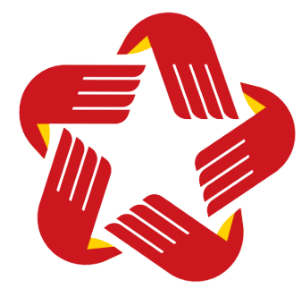 CHUNG TAY CẢI CÁCH HÀNH CHÍNHDANH MỤC THỦ TỤC HÀNH CHÍNHHÀNH CHÍNH PHỤC VỤDANH MỤC THỦ TỤC HÀNH CHÍNHSTTTên TTHCMã QR codeTrang1.Thủ tục đăng ký hoạt động tín ngưỡng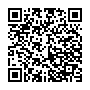 1-32.Thủ tục đăng ký bổ sung hoạt động tín ngưỡng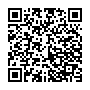 4-63.Thủ tục đăng ký sinh hoạt tôn giáo tập trung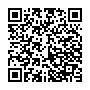 7-94.Thủ tục thông báo danh mục hoạt động tôn giáo đối với tổ chức có địa bàn hoạt động tôn giáo ở một xã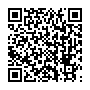 10-125.Thủ tục thông báo danh mục hoạt động tôn giáo bổ sung đối với tổ chức có địa bàn hoạt động tôn giáo ở một xã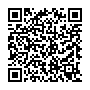 13-156.Thủ tục đăng ký thay đổi người đại diện của nhóm sinh hoạt tôn giáo tập trung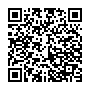 16-187.Thủ tục đề nghị thay đổi địa điểm sinh hoạt tôn giáo tập trung trong địa bàn một xã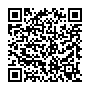 19-218.Thủ tục đề nghị thay đổi địa điểm sinh hoạt tôn giáo tập trung đến địa bàn xã khác 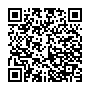 22-249.Thủ tục thông báo về việc thay đổi địa điểm sinh hoạt tôn giáo tập trung 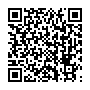 25-2610.Thủ tục thông báo tổ chức quyên góp trong địa bàn một xã của cơ sở tín ngưỡng, tổ chức tôn giáo, tổ chức tôn giáo trực thuộc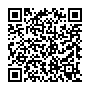 27-29STTTên TTHCTrang1.Thủ tục đăng ký hoạt động tín ngưỡng1-32Thủ tục đăng ký bổ sung hoạt động tín ngưỡng4-63.Thủ tục đăng ký sinh hoạt tôn giáo tập trung7-94.Thủ tục thông báo danh mục hoạt động tôn giáo đối với tổ chức có địa bàn hoạt động tôn giáo ở một xã10-125.Thủ tục thông báo danh mục hoạt động tôn giáo bổ sung đối với tổ chức có địa bàn hoạt động tôn giáo ở một xã13-156.Thủ tục đăng ký thay đổi người đại diện của nhóm sinh hoạt tôn giáo tập trung16-187.Thủ tục đề nghị thay đổi địa điểm sinh hoạt tôn giáo tập trung trong địa bàn một xã19-218.Thủ tục đề nghị thay đổi địa điểm sinh hoạt tôn giáo tập trung đến địa bàn xã khác 22-249.Thủ tục thông báo về việc thay đổi địa điểm sinh hoạt tôn giáo tập trung 25-2610.Thủ tục thông báo tổ chức quyên góp trong địa bàn một xã của cơ sở tín ngưỡng, tổ chức tôn giáo, tổ chức tôn giáo trực thuộc27-29TTTên hoạt độngtín ngưỡngNội dungQuy môThời gianĐịa điểmGhi chú123…NNGƯỜI ĐẠI DIỆN (3)(Ký, ghi rõ họ tên)TTTên hoạt độngtín ngưỡngNội dungQuy môThời gianĐịa điểmGhi chú123…NNGƯỜI ĐẠI DIỆN (3)(Ký, ghi rõ họ tên)NGƯỜI ĐẠI DIỆN (5)(Chữ ký, dấu, ghi rõ họ tên)TTTên các hoạtđộng tôn giáoThời giantổ chứcĐịa điểm diễn ra hoạt động tôn giáoGhi chú12...N TM. TỔ CHỨC (3)(Chữ ký, dấu)TTTên các hoạtđộng tôn giáoThời giantổ chứcĐịa điểm diễn ra hoạt động tôn giáoGhi chú12...N TM. TỔ CHỨC (3)(Chữ ký, dấu)NGƯỜI ĐẠI DIỆN (3)(Ký, ghi rõ họ tên)NGƯỜI ĐẠI DIỆN(Ký, ghi rõ họ tên)NGƯỜI ĐẠI DIỆN(Ký, ghi rõ họ tên)                  NGƯỜI ĐẠI DIỆN (3)              (Chữ ký, dấu)